DISPOSIZIONE DI ALLONTANAMENTOSi dichiara cheCognome ………………………………… Nome ………………………….. 	nato il  …………………………..Dipendente – ruolo …………………………………..Alunno/a frequentante la Scuola…………………………………...dell’I.C. Mignano M.L.-Marzano - Plesso ………………………………………. classe …………. Sezione	 ……………….. DATI del GENITORE o chi esercita la podestà genitoriale:Nome e Cognome  _______________________________ Firma___________________presenta :febbre  uguale o > di 37,5°Csintomi respiratori suggestivi di sospetta infezione da SARS-CoV-2altro 	…………………………………………………………………….In applicazione del decreto n. 87 del 06.08.2020 del Ministero dell’Istruzione “Protocollo d’intesa per garantire l’avvio dell’anno scolastico nel rispetto delle regole di sicurezza per il contenimento della diffusione di COVID-19”, viene disposto l’isolamento in apposita area protetta e il successivo allontanamento cautelativo dalla frequenza della collettività.La persona sopra indicata o che esercita la potestà genitoriale è stata invitata a recarsi al proprio domicilio ed a contattare tempestivamente il proprio medico curante.La riammissione potrà avvenire solo a seguito di presentazione alla scuola di:certificazione attestante la guarigione, rilasciata dal PLS o MMG , per malattia diversa da COVID-19;-certificazione, rilasciata dall’ATS o DdP competente territorialmente di avvenuta negativizzazione dei tamponi, in caso di infezione da COVID-19.Data…………………………	 ora ………………		Il Dirigente Scolastico o suo delegato.......................................................Per presa visione:Il Lavoratore/ Il Genitore o chi esercita la podestà genitoriale……………………………………….……………….Istituto Comprensivo Statale “Mignano M.L. - Marzano”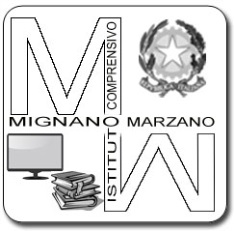 Istruzione del primo ciclo nei comuni di Mignano Montelungo, Marzano Appio, PresenzanoCorso Umberto I, 208 - 81049 Mignano Montelungo (CE)Tel. e Fax: 0823/904424 - C.F.: 95005860614ceic8ax00c@istruzione.it  ceic8ax00c@pec.istruzione.it                   www.icmignanomlmarzano.edu.itIstituto Comprensivo Statale “Mignano M.L. - Marzano”Istruzione del primo ciclo nei comuni di Mignano Montelungo, Marzano Appio, PresenzanoCorso Umberto I, 208 - 81049 Mignano Montelungo (CE)Tel. e Fax: 0823/904424 - C.F.: 95005860614ceic8ax00c@istruzione.it  ceic8ax00c@pec.istruzione.it                   www.icmignanomlmarzano.edu.it